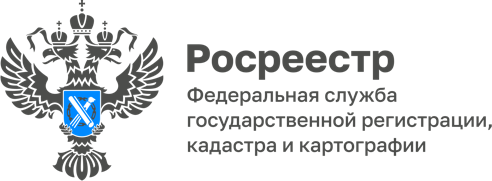 01.11.2023Пресс-служба УправленияРосреестра по Приморскому краю+7 (423) 245-49-23, доб. 108525press_rosreestr@mail.ru690091, Владивосток, ул. Посьетская, д. 48Сотрудники отдела госземнадзора провели для школьников геодезический квестВ рамках профильной смены «Умные каникулы» для учеников класса «Росреестра» школы №7 г. Артёма Приморского края был организован геодезический квест, по правилам которого ребятам нужно было найти пункты государственной нивелирной сети, провести обследование и описать их местоположение и закоординировать.В начале практического занятия ребята вспомнили, что такое географические координаты и экватор, параллели и меридианы, широта и долгота. Они познакомились с форматом записи координат, который используют сотрудники Управления Росреестра по Приморскому краю.Основная часть квеста заключалась в обнаружении и обследовании пункта «Артемгрэс Зап.». Для этого школьников вооружили географическими координатами пункта, по которым необходимо было установить его местонахождение. Напомним, что все пункты ГГС располагаются на возвышенностях, поэтому часть команды отправилась по сложному маршруту, а вторая часть решила обойти гору с более пологой стороны. Все ребята справились с заданием, пункт ГГС «Артемгрэс Зап.» был обнаружен и обследован. Кроме этого, ребята осуществили зачистку окопки (опознавательной канавы вокруг центра пункта), которая со временем осыпалась и заросла травой.  «Мы заинтересованы в том, чтобы наше будущие поколение имело возможность получить представление о таких науках как геодезия и картография, о важности геодезических объектов и их предназначении в нашей стране. Мы всегда готовы к сотрудничеству с Приморским Управлением Росреестра и к новым интересным форматам взаимодействия» - делиться с нами Светлана Павловна, директор МБОУ СОШ №7 г. Артём.Справочно: Пункт триангуляции III класса «Артемгрэс Зап.» заложен в ходе работ на участке Артемуголь в 1968-1969 гг., экспедицией № 307 Государственного Всесоюзного топографо-маркшейдерского треста.  Наружный знак в виде пирамиды не сохранился, опознавательный столб сохранен, марка № 2247 сохранена.О РосреестреФедеральная служба государственной регистрации, кадастра и картографии (Росреестр) является федеральным органом исполнительной власти, осуществляющим функции по государственной регистрации прав на недвижимое имущество и сделок с ним, по оказанию государственных услуг в сфере ведения государственного кадастра недвижимости, проведению государственного кадастрового учета недвижимого имущества, землеустройства, государственного мониторинга земель, навигационного обеспечения транспортного комплекса, а также функции по государственной кадастровой оценке, федеральному государственному надзору в области геодезии и картографии, государственному земельному надзору, надзору за деятельностью саморегулируемых организаций оценщиков, контролю деятельности саморегулируемых организаций арбитражных управляющих. Подведомственными учреждениями Росреестра являются ППК «Роскадастр» и ФГБУ «Центр геодезии, картографии и ИПД». 